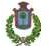 C O M U N E	D I	C R I S P A N O                                                                            Città Metropolitana di Napoli                                      SOSPENSIONE EROGAZIONE IDRICADALLE ORE 15.00 ALLE ORE 22.00 DEL GIORNO 09 APRILE 2024Con nota prot. 3470 del 28.03.2024 ACQUA CAMPANIA SPA  ha comunicato che per un improcrastinabile intervento di manutenzione straordinaria a carico del sistema idrico Santa Sofia, non sarà garantita l’erogazione idrica o si potranno verificare riduzioni delle pressioni di consegna alle utenze di diversi nodi acquedottistici che coinvolgono i comuni di Crispano, Aversa, Frattaminore, Sant’Arpino, Succivo e Caivano.Si invita pertanto la cittadinanza a munirsi di riserve di acqua necessarie a far fronte alla sospensione idrica.Crispano, 05.04.2024                                                                             Il Sindaco 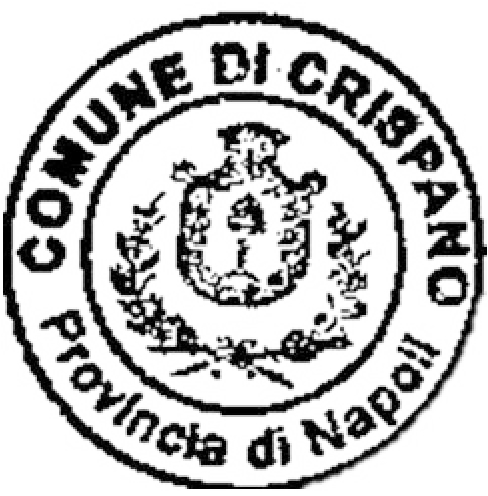                                                                                                             Avv. Michele Emiliano